แบบรายงานผลความรู้สัมมาชีพชุมชน (แบบ 1)(ประเภท : ความรู้สัมมาชีพ)....................................................1. หมวดหมู่อาชีพ ให้ใส่เครื่องหมาย ( / ) หน้าตัวเลือกตามประเภทอาชีพ     (สามารถตอบได้มากกว่า 1 หมวดหมู่) เช่น ทำเกษตรกรรม และมีศักยภาพเป็นแหล่งท่องเที่ยวด้วย	1.1 (  /  ) เกษตรกรรม	1.2 (     ) ท่องเที่ยวชุมชน	1.3 (     ) อื่นๆ (โปรดระบุ...................................)	1.4 (     ) การแปรรูปอาหาร	1.5 (     ) การแปรรูปเครื่องดื่ม	1.6 (     ) การแปรรูปผ้าและเครื่องแต่งกาย	1.7 (     ) การแปรรูปของใช้และเครื่องประดับ	1.8 (     ) การแปรรูปสมุนไพรที่ไม่ใช่อาหาร2. ชื่อองค์ความรู้	การเลี้ยงโคขุน3. ชื่อเจ้าขององค์ความรู้	นายพร  กิ้มขู่4. ที่อยู่	บ้านเลขที่ 105 หมู่ที่ 1 ตำบลตะโละไกรทอง  อำเภอไม้แก่น  จังหวัดปัตตานี	รหัสไปรษณีย์ 94120 หมายเลขโทรศัพท์ 08-6289-38205. ความเป็นมา/แรงบันดาลใจ/เหตุผลที่ทำอาชีพการเลี้ยงโคขุนเป็นอาชีพเสริมที่สามารถทำได้ในพื้นที่บ้านดินเสมอ  จากการเลี้ยงโคเนื้อแบบปล่อยทุ่ง  ปัจจุบันมีการพัฒนามาเป็นการเลี้ยงกึ่งปล่อยกึ่งยืนโรง  มีการเสริมอาหารข้นที่เป็นผลพลอยได้จากการเกษตรทำให้ได้โคเนื้อที่มีคุณภาพและสุขภาพดีเป็นที่ต้องการของตลาด  6. วัตถุประสงค์ 	1) เพื่อรวมกลุ่มผู้สนใจในหมู่บ้านเพื่อสร้างงาน	2) เพื่อลดรายจ่ายในครัวเรือน	3) เพื่อสร้างรายได้เสริม 7. วัตถุดิบ	-8. อุปกรณ์	-9. กระบวนการ/ขั้นตอน	1) พิจารณาถึงความเป็นไปได้หรือความพร้อมของตนเอง	2) ศึกษาวิธีการเลี้ยง	3) ติดต่อตลาด	4) การเตรียมเงินทุน	5) จัดเตรียมแปลงหญ้า	6) สร้างคอก7) ซื้อโคเข้าคอก8) ลงมือเลี้ยงโคขุน9) วางแผนระยะยาว10. ข้อพึงระวัง	อาหารที่เป็นพิษสำหรับโค คือ มันสำปะหลังสด ทั้งใบสด และหัวสด มีสารพิษไซยาไนด์ ถ้าโคกินมากจะทำให้โคป่วยตายได้ รวมถึงเกิดแก๊สในกระเพาะมากทำให้โคท้องโตจากแก๊สได้ แต่สามารถลดพิษได้โดยการนำใบหรือหัวที่ผ่าแล้วมาตากแดดให้แห้งก่อน11. ข้อเสนอแนะการขุนโดยการให้อาหารหยาบเพียงอย่างเดียว โดยจะต้องได้รับหญ้าสดที่มีคุณภาพดี อาจตัดให้กินหรือปล่อยเลี้ยงในทุ่งหญ้า การขุนวิธีนี้ไม่แตกต่างกับการเลี้ยงโคเนื้อทั่วไปมากนัก จะต้องใช้ระยะเวลานานในการเพิ่มน้ำหนักตัวตามต้องการ อีกทั้งยังได้เนื้อที่ไม่ค่อยมีคุณภาพดีเท่าที่ควร แต่ก็อาจเหมาะสมกับความต้องการของตลาดในท้องถิ่น ซึ่งไม่ต้องการบริโภคเนื้อที่มีคุณภาพสูงมากนัก และค่าใช้จ่ายในการขุนวิธีนี้ก็ยังต่ำอีกด้วย12. ความสามารถในการจำหน่าย/ให้บริการ-13. ภาพกิจกรรมที่ดำเนินการ (ไฟล์ภาพ jpg. แนบมาพร้อมไฟล์เอกสาร จำนวน 3 - 4 ภาพ)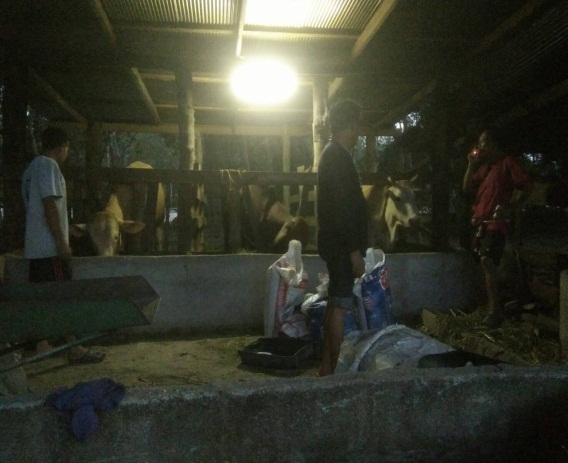 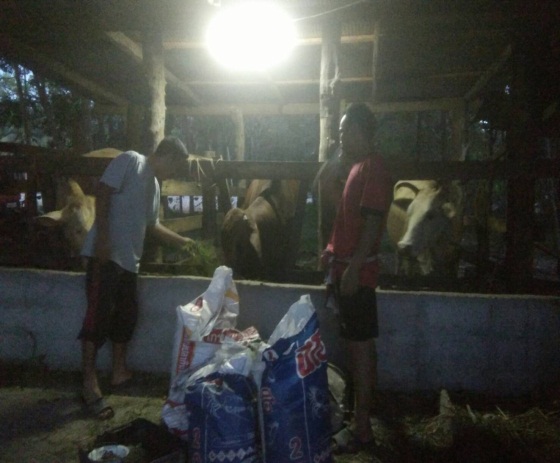 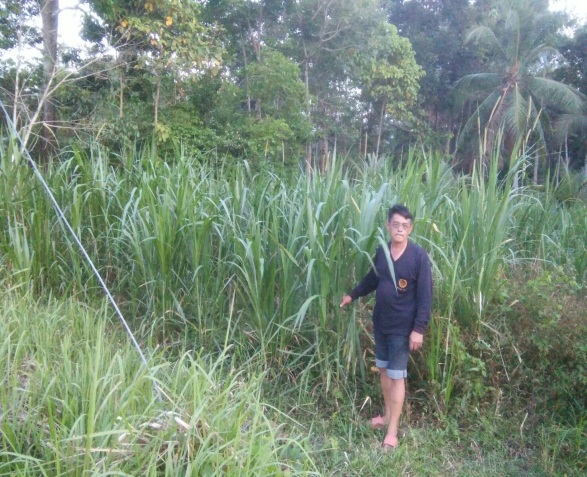 